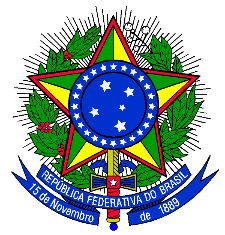 MINISTÉRIO DE MINAS E ENERGIA - MMECURRICULUM VITAEINFORMAÇÕES PESSOAIS Guilherme Eduardo Zerbinatti Papaterra FORMAÇÃOGeologia Instituição: Universidade Federal do Rio de Janeiro (UFRJ)Conclusão: 1996Especialização: Análise de Bacias Voltadas à Exploração de Petróleo e Gás NaturalInstituição: Universidade do Estado do Rio de Janeiro (UERJ)Conclusão: 1999Pós-graduação: Finanças CorporativasInstituição: Universidade Cândido Mendes (UCAM)Conclusão: 2000Pós-graduação: Engenharia EconômicaInstituição: Universidade do Estado do Rio de Janeiro (UERJ)Conclusão: 2001Mestrado em GeologiaInstituição: Universidade Federal do Rio de Janeiro (UFRJ)Conclusão: 2010Pós-graduação: Curso de Altos Estudos de Política e Estratégia (CAEPE)Instituição: Escola Superior de Guerra (ESG/RJ)Conclusão: 2019EXPERIÊNCIA PROFISSIONALANP (Agência Nacional do Petróleo, Gás e Biocombustíveis) Cargo: Especialista sênior em regulação na Superintendência de Exploração (outubro 2020 – janeiro 2022) Contribuições: acompanhamento das atividades exploratórias no Brasil, regulação e fiscalização dos compromissos na fase de Exploração, auxílio na proposição e implementação de novos métodos de trabalho e na redução de fardos regulatórios. Cargo: Especialista sênior em regulação na Superintendência de Conteúdo Local (outubro 2018 – outubro de 2020) Contribuições: regulação e fiscalização dos compromissos de conteúdo local nas fases de Exploração e Etapa de Desenvolvimento da Fase de Produção. Cargo: Superintendente de Desenvolvimento e Produção (fevereiro 2017 – setembro 2018)  Contribuições: dirigente responsável pelo controle, regulação e fiscalização das atividades de desenvolvimento e produção de hidrocarbonetos no Brasil, encarregado do planejamento, organização, coordenação, controle e avaliação dos processos organizacionais e operacionais.  Cargo: Assessor de Diretoria (fevereiro 2013 – fevereiro 2017)  Contribuições: assessoria e consultoria técnica à Diretoria em matéria técnica, administrativa, econômica e financeira, análise permanentemente da organização e do funcionamento dos serviços e atividades das unidades organizacionais vinculadas à Diretoria Técnica, proposição e implementação de novos métodos de trabalho, acompanhamento das atividades exploratórias e de produção no Brasil, coordenação e participação nas atividades regulatórias de E&P, conteúdo local, medição fiscal da produção, abastecimento e participações governamentais.  Cargo: Assessor de Superintendência (agosto 2012 – fevereiro 2013)  Contribuições: assessoria e consultoria técnica à Superintendência de Desenvolvimento e Produção (SDP) em matéria técnica e administrativa, proposição e implementação de novos métodos de trabalho, acompanhamento das atividades de produção no Brasil, coordenação e participação nas atividades regulatórias.  Cargo: Assessor de Diretoria (maio 2007 – setembro 2010)  Contribuições: assessoria e consultoria técnica à Diretoria em matéria técnica, administrativa, econômica e financeira, análise permanentemente da organização e do funcionamento dos serviços e atividades das unidades organizacionais vinculadas à Diretoria Técnica, proposição e implementação de novos métodos de trabalho, acompanhamento das atividades exploratórias e de produção no Brasil, coordenação e participação nas atividades regulatórias de E&P, promoção de licitações, exploração, desenvolvimento e produção, conteúdo local, medição fiscal da produção, abastecimento e participações governamentais.  Cargo: Superintendente-Adjunto da Superintendência de Promoção de Licitações (novembro 2005 – maio 2007)  Contribuições: planejamento estratégico das rodadas de licitações de blocos exploratórios e de áreas com acumulações marginais, participação no processo de definição de blocos (diretrizes básicas e articulação com os representantes governamentais), responsável pela coordenação, organização e assistência técnica do pacote de dados de informações, coordenação de equipes multidisciplinares (áreas de economia, engenharia e geologia) nas atividades: de habilitação das empresas (técnica, econômica e financeira), de revisão e aprimoramento do edital e contrato de concessão para blocos com riscos exploratórios. Cargo: Analista Técnico (Vínculo: Contrato temporário na administração federal) Superintendência de Promoção de Licitações (outubro 2001 – novembro 2005)  Contribuições: participações na 4ª, 5ª, 6ª, 7ª e 8ª Rodada de Licitações de Blocos Exploratórios, acompanhamento dos processos licitatórios - habilitação técnica, econômica e financeira de empresas-, atendimento aos representantes de empresas habilitadas, participação no planejamento estratégico das licitações, coordenação, organização e assistência técnica do pacote de dados de informações, carregamento e controle de qualidade de dados sísmicos e de poços, divulgação das atividades da ANP, responsável pela análise e mapeamento de áreas ambientalmente sensíveis, participação técnica nos Guias para o Licenciamento Ambiental das Atividades de Exploração de Petróleo e Gás do IBAMA (atividades de sísmica e perfuração) da 5ª e 6ª Rodada de Licitações, responsável pelo gerenciamento e organização do banco de dados GIS.  EPE (Empresa de Pesquisa Energética)  Cargo: Consultor Técnico E&P (outubro 2010 – agosto 2012)  Contribuições: acompanhamento das atividades exploratórias e de produção no Brasil, coordenação de equipes e participação nas atividades do Projeto Zoneamento Nacional de Recursos de Óleo e Gás (ampliação do conhecimento geológico das bacias sedimentares brasileiras), participação nos estudos sobre os Planos do Setor Energético Nacional, com foco nas estimativas de produção nacional de petróleo e gás natural na região do pré-sal.  Phelps Dodge (Multinacional americana de exploração e mineração)  Cargo: Geólogo Pleno (fevereiro 2000 – setembro 2001)  Contribuições: avaliação de novas oportunidades e aquisições (dataroom Ferteco), participação no planejamento de exploração regional (Brasil/Bolívia), identificação e definição de novos prospectos, interpretação e análise geoquímica e geofísica, organização e gerenciamento de banco de dados geológicos/geoquímicos, implementação e manutenção do GIS, confecção de relatórios técnicos. Cargo: Geólogo de Campo (setembro 1997 – março 1999)  Contribuições: coordenação de equipes de campo, sondagem (planejamento, interpretação e confecção de seções geológicas, acompanhamento, descrição de testemunhos), confecção/interpretação de mapas geofísicos/geoquímicos, mapeamento geológico, participação no cálculo preliminar de reservas e do relatório final de pesquisa do projeto de cobre Sossego/Carajás/PA.  Scan Consultoria e Projetos Ltda. (Empresa de consultoria e serviços geofísicos)  Cargo: Geólogo/Geofísico de campo (junho – setembro 1997)  Contribuições: gerenciamento de dados geofísicos, acompanhamento de equipes de campo (métodos potenciais), confecção de mapas geofísicos, elaboração de relatórios técnicos em Projetos de Cobre Carajás/PA.